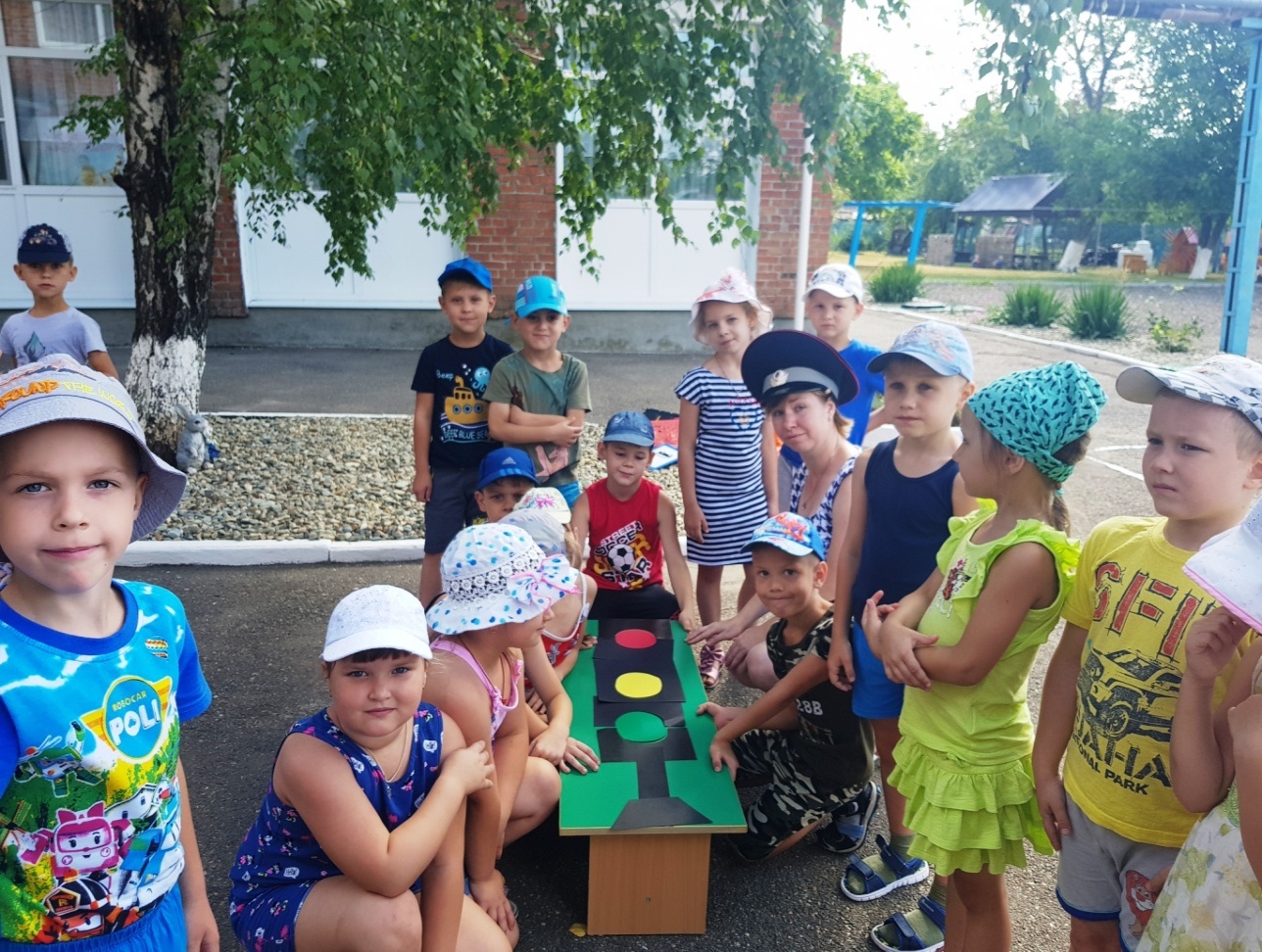 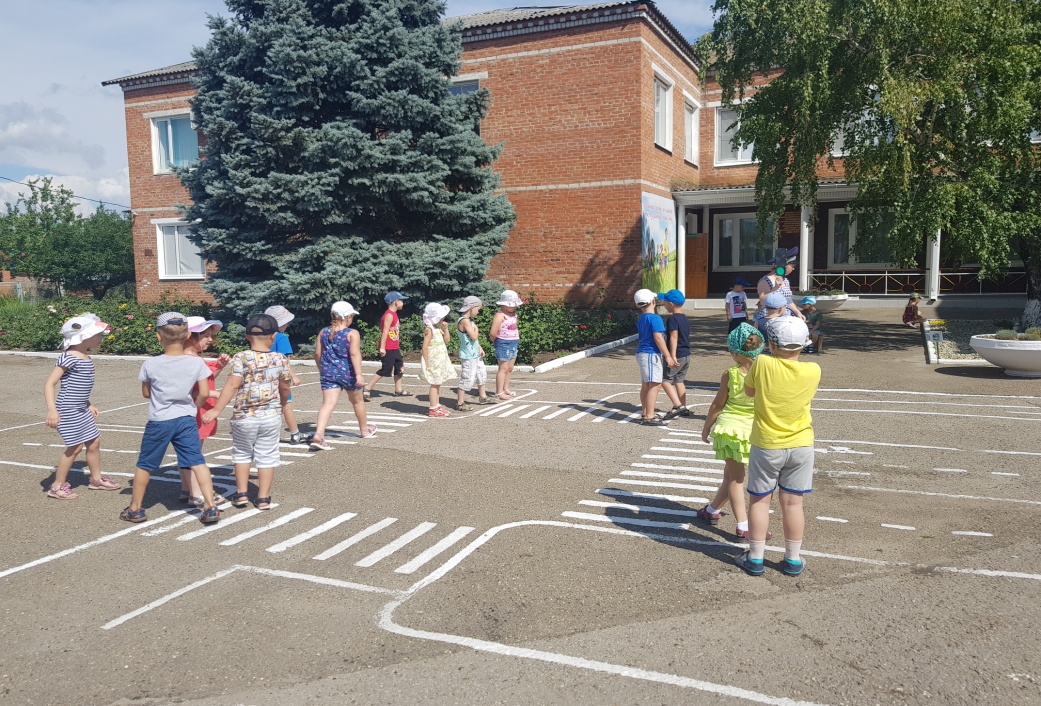 С 20.05.2019г.-03.06.2019г. в БДОУ №63 проходила целевая профилактическая акция «Внимания – дети!»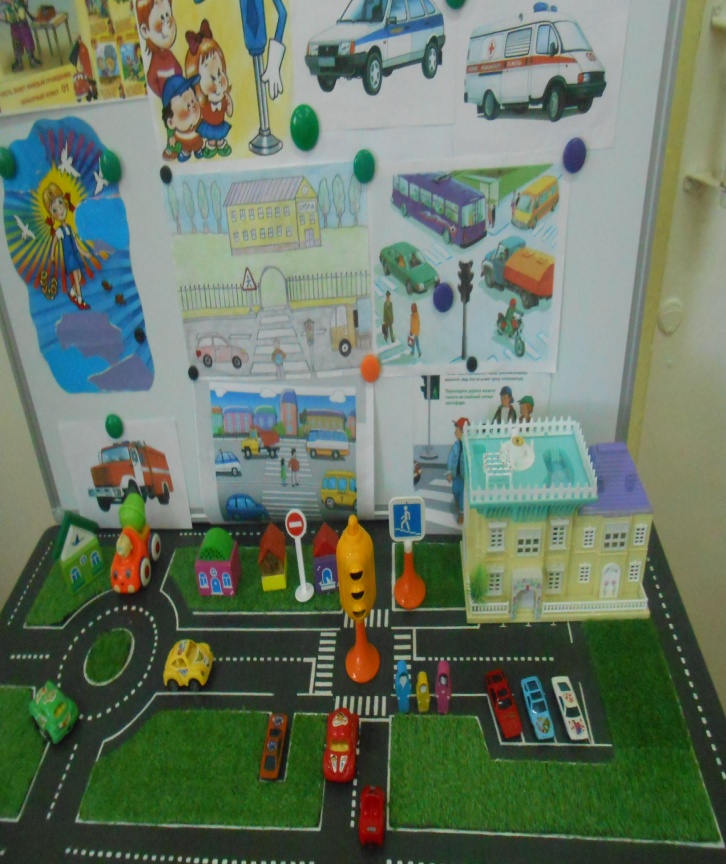 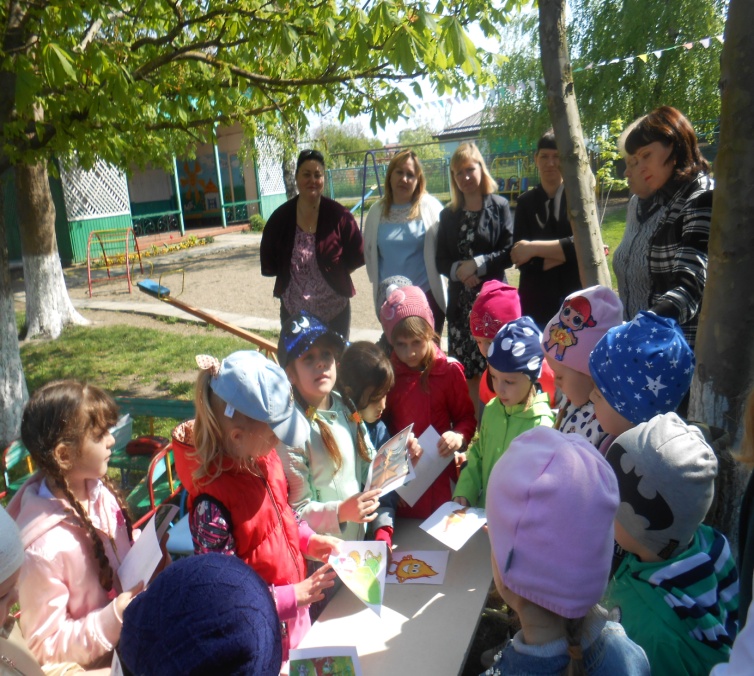 